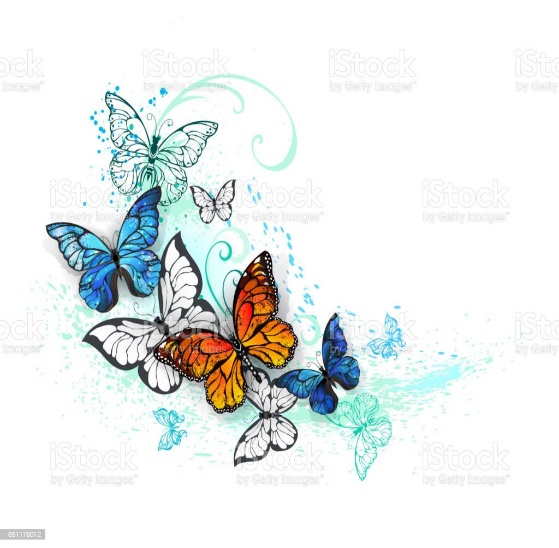 Algoma Anglican Church Women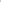 54th  Annual Conference Via ZoomWednesday June 1, 2022  9:30 a.m.“So, if anyone is in Christ, there is a new creation: everything old has passed away.”  2 Corinthians 5:17First & Last Name ___________________email         _____________________________Parish    ________				   Deanery of     __________		Registration Fee $15.00	        Thank Offering $10.00   __   $20.00   __ Other  ___If you would like to contribute to the Thank Offering, please write Registration fee and Thank Offering on the memo line of your cheque or in the memo line of e transfers.  Registration & Money can be combined in one cheque or e transfer being careful that the correct name(s) and designation of money is clear and registration form(s) are included.REGISTRATION FORM TO BE RETURNED with payment by MAY 6THCheque payable to: ACW Diocese of Algoma	Mail to:	Jacquie Howell 401 — 35 Dairy Lane   Huntsville PIH 2L8e transfers payable at acwjacquie@qmail.com   (please, email registration form) Your Invitation and Annual booklet will be emailed to you prior to the Annual. Provisional Agenda on Page 2DIOCESE OF ALGOMA ANGLICAN CHURCH WOMEN54RD ANNUAL CONFERENCE PROVISIONAL AGENDA9:10 am: 	Delegates joining Zoom Conference                                9:30 am: 	Call to OrderWelcome: Janet Pike, ACW Diocesan President 9:40am: Opening Worship Service:  The Most Reverend Archbishop Anne Germond, ACW Patron, presidingMusic: Sherisse Stevens	In Memoriam Service and lighting of Candle: Deanery Presidents10:40 am: Introduction of ACW Diocesan Board10:45 am: Presentation by the Anglican Foundation CEO Dr. Scott Brubacher & Michelle Hauser11:00 am: Business Session: Acceptance of Agenda, Adoption of the minutes of the 2021 Annual meeting, Correspondence:Approval of the actions of the ACW Diocesan Board at board meetings held on October 28, 2021, January 27, 2022, February 24, 2022, March 24, 2022Acceptance of the Financial Report:  Jacquie Howell, ACW Diocesan TreasurerNominations Report:  Darla McMeeken, Past President, ACW Diocesan Board11:25 am: – Breakout Group Social Time    Q & A11:45 am: Mid-day Prayer and Grace – Susan Goodwin   Devotion Chair11:50 am: Lunch Break 12:20 pm: Delegates joining Afternoon Session12:35 pm: Devotions:  Susan Goodwin12:45 pm    Guest Speaker   To be Confirmed1:30 pm:  Continuation of Business:  Submission of Reports from President, Deanery Presidents, Diocesan Chairs1:45 pm: New BusinessPresentation of 2021 Budget:  Jacquie HowellDecision on Mission 2021-2022Prayer Partners for 2021-2022:  Susan GoodwinOther Business2:15 pm: Invitation to 2023 Annual Conference:  2:30 pm: Breakout Groups Social Time (if time allows)2:45 pm: Closing Prayers:  Rev. Catherine Murkin3:00 pm: Adjournment: Janet Pike